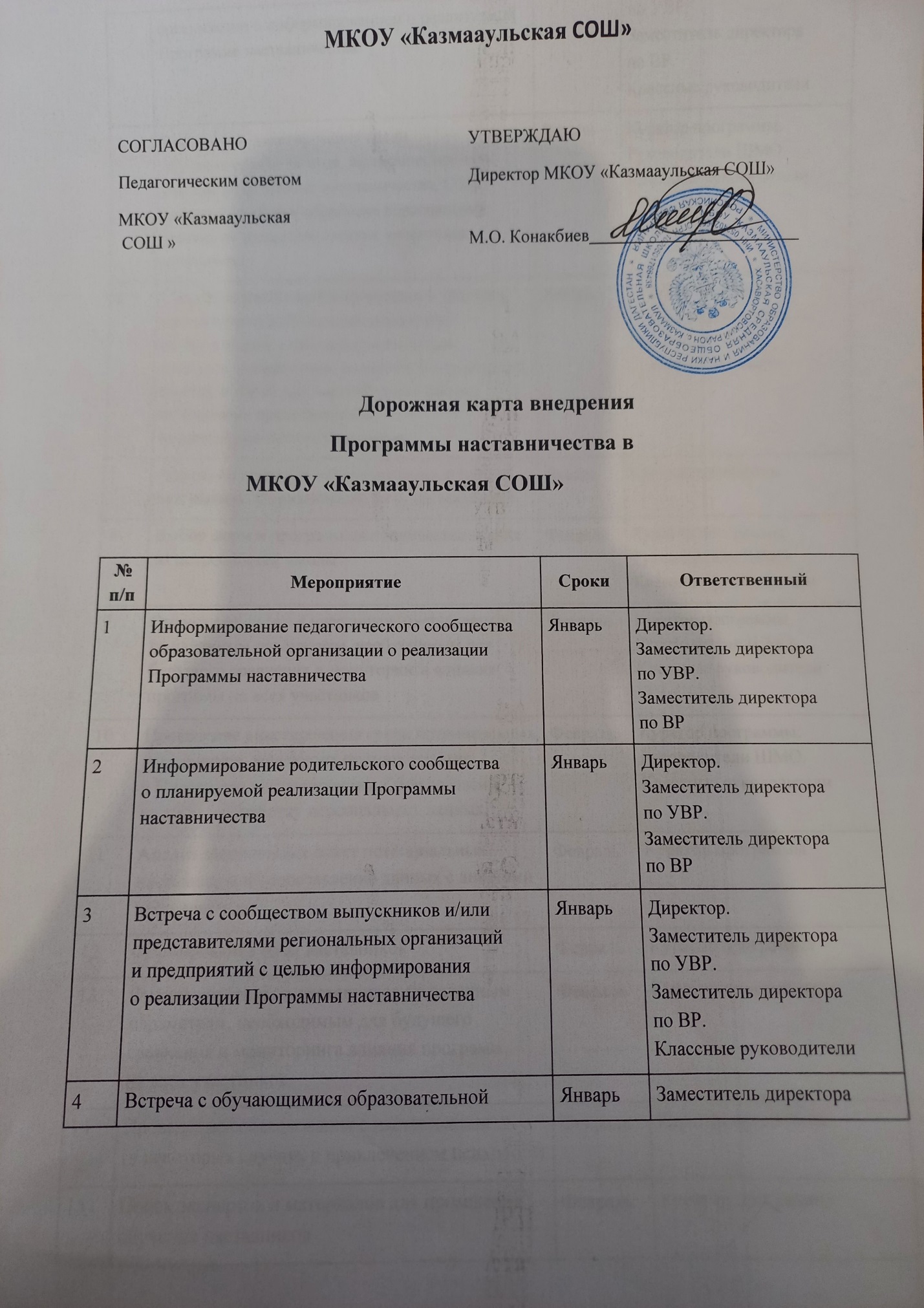 организации с информированием о реализуемой Программе наставничествапо УВР.Заместитель директора по ВР.Классные руководители5	Проведение анкетирования среди обучающихся/педагогов, желающих принять участие в Программе наставничества. Сбор согласий на сбор и обработку персональных данных от совершеннолетних участников программы6	Сбор дополнительной информации о запросах наставляемых (обучающиеся/педагоги)от третьих лиц: классный руководитель, психолог, соцработник, родители. Сбор согласий на сбор и обработку персональных данныхот законных представителей несовершеннолетних участников7         Анализ полученных от наставляемых и третьих лиц данных. Формирование базы наставляемых8	Выбор форм и программ наставничества исходя из потребностей школы9	Оценка результатов участников-наставляемых по заданным параметрам, необходимым для будущего сравнения и мониторинга влияния программ на всех участников10	Проведение анкетирования среди потенциальных наставников, желающих принять участиев Программе наставничества. Сбор согласий на сбор и обработку персональных данных11	Анализ заполненных анкет потенциальных наставников и сопоставление данных с анкетами наставляемых12	Формирование базы наставников13	Оценка участников-наставников по заданным параметрам, необходимым для будущего сравнения и мониторинга влияния программ на всех участников14	Проведение собеседования с наставниками(в некоторых случаях с привлечением психолога)15	Поиск экспертов и материалов для проведения обучения наставниковЯнварьЯнварьЯнварьФевральФевральФевральФевральФевральФевральФевральФевральКуратор программы. Руководители ШМО. Классные руководителиКуратор программы. Классные руководители. Педагог-психолог. Социальный педагогКуратор программыКуратор программы. Руководители ШМО. Классные руководителиКуратор программы. Руководители ШМО. Классные руководителиКуратор программы. Руководители ШМО. Классные руководителиКуратор программыКуратор программыКуратор программыКуратор программыКуратор программы16	Обучение наставников17	Организация групповой встречи наставников и наставляемых18	Проведение анкетирования на предмет предпочитаемого наставника/наставляемого после завершения групповой встречи19	Анализ анкет групповой встречи и соединение наставников и наставляемых в пары20	Информирование участников о сложившихся парах/группах. Закрепление пар/групп распоряжением руководителя образовательной организации21	Проведение первой, организационной, встречи наставника и наставляемого22	Проведение второй пробной рабочей встречи наставника и наставляемого23	Проведение встречи-планирования рабочего процесса в рамках Программы наставничества с наставником и наставляемым24	Регулярные встречи наставника и наставляемого25	Сроки сбора обратной связи от участников Программы наставничества26	Проведение заключительной встречи наставника и наставляемого27	Проведение групповой заключительной встречи всех пар и групп наставников и наставляемых28	Анкетирование участников. Проведение мониторинга личной удовлетворенности участием в Программе наставничества29	Приглашение на торжественное мероприятие всех участников Программы наставничества, их родных, представителей организаций-партнеров, представителей администрации муниципалитета, представителей иныхобразовательных организаций и некоммерческих организаций30	Проведение торжественного мероприятия для подведения итогов программы наставничества и награждения лучших наставниковФевральФевральФевральФевральФевральФевральФевральМартМарт– майМайМайМайМайИюньИюньКуратор программыКуратор программыКуратор программыКуратор программыЗаместитель директора по УВР.Куратор программыКуратор программы. НаставникиКуратор программы. НаставникиКуратор программы. НаставникиНаставникиКуратор программыНаставникиНаставникиКуратор программыДиректор.Заместитель директора по УВР.Заместитель директора по ВРДиректор.Заместитель директора по УВР.Заместитель директорапо ВР31	Проведение мониторинга качества реализации	Июнь Программы наставничества32	Оценка участников по заданным параметрам,	Июнь проведение второго, заключительного, этапа мониторинга влияния программ на всехучастников33	Оформление итогов и процессов совместной	Июнь работы в рамках Программы наставничествав кейсы34	Публикация результатов Программы	Июнь наставничества, лучших наставников, кейсовна сайтах образовательной организации и организаций-партнеров35	Внесение данных об итогах реализации	Июнь Программы наставничества в базу наставникови базу наставляемыхКуратор программыКуратор программыКуратор программыКуратор программыКуратор программы